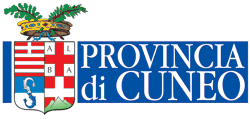 SETTORE PRESIDIO DEL TERRITORIOUFFICIO CACCIA PESCA PARCHI FORESTEISTANZA DI ABILITAZIONE AL CONTROLLO DEL CINGHIALE CON IL METODO DELLA GIRATA, BATTUTA E BRACCATACON ABBATTIMENTO DEL CINGHIALEIl/la sottoscritto/a _________________________________________________________________ nato/a a ______________________________________________________ il _________________residente in   _____________________________________________________________________nel Comune di __________________________________________________C.A.P. ___________telefono_________________________________________________________________________e-mail __________________________________________________________________________NB: l’indirizzo di e-mail fornito sarà utilizzato per eventuali, successive comunicazioni; si prega di scrivere in stampatelloRICHIEDEDi essere abilitato al controllo della specie cinghiale mediante abbattimento con arma da fuoco con il metodo della battuta, della girata e della braccata, in quanto ha praticato, in modo corretto, da almeno 5 stagioni venatorie la caccia al cinghiale;PRENDE ATTOChe tali metodi di controllo saranno svolti esclusivamente previa autorizzazione della Provincia di Cuneo e non potranno essere attivati autonomamente.Che la Provincia di Cuneo si riserva di verificare la pratica della caccia al cinghiale da almeno 5 stagioni venatorie presso l’ATC/CA di appartenenza.ALLEGACopia di un documento di identità in corso di validità (ad es. carta di identità, patente di guida, passaporto, …);Una ulteriore marca da bollo da 16 euro, oppure la ricevuta di assolvimento del bollo virtuale, da apporre all’abilitazione;DICHIARA(ai sensi dell’art. 47 del DPR n. 445 del 2000 e s.m.i.)di essere proprietario/conduttore di fondi, nel/nei comune/i di (indicare gli estremi di almeno una particella di terreno per comune):__________________________________________________________________________                     __________________________________________________________________________di essere in possesso del porto d’armi uso caccia, in corso di validità;di essere in possesso di adeguata assicurazione per danni a persone o cose conseguenti all’ottenimento dell’abilitazione di che trattasi;di avere praticato, in modo corretto, da almeno 5 stagioni venatorie la caccia al cinghiale;di non aver commesso infrazioni relativamente alla vigente normativa (nazionale e regionale) sul prelievo venatorio.consapevole delle sanzioni penali richiamate dall’art.76 del D.P.R. 28.12.2000 n.445, in caso di dichiarazioni mendaci e di formazione o uso di atti falsi.DELEGA (opzionale)Il/la signor/a _________________________________________________________________ ___, di cui si allega copia di un documento di identità in corso di validità (ad es. carta di identità, patente di guida, passaporto, …) alla presentazione dell’istanza;" I dati conferiti saranno trattati nel rispetto dei principi di cui al regolamento UE n. 2016/679 e alla normativa nazionale vigente in materia".Luogo e data…………………………………………….Il / La Dichiarante…………………………………………….